         Bundeswettbewerb der Schulen              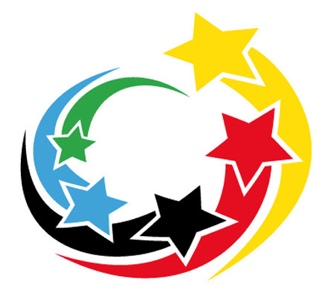 	JUGEND TRAINIERT FÜR OLYMPIA	Kreisfinale/Bereichsausscheid	(Zutreffendes bitte  unterstreichen)         im 				  Basketball			  Mannschaftsmeldebogen(bitte am Wettkampftag bei der Wettkampfleitung abgeben)Name der Schule:		Gemeldete Wettkampfklasse:	Name der Begleitperson:		Mannschaftsaufstellung:Die Richtigkeit der obigen Angaben wird bestätigt. Ferner wird bestätigt, dass alle oben aufgeführten SchülerInnen unserer Schule angehören.Ort,  Datum					    Unterschrift, Schulleiter(in)			    SchulstempelNameVornameGeb.- Datum12345678